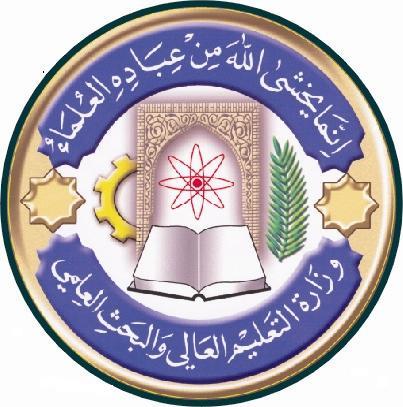           Course Weekly OutlineCourse weekly OutlineInstructor Signature:					                                      Dean Signature:Course InstructorAssist prof  karim  Nasir  TaherAssist prof  karim  Nasir  TaherAssist prof  karim  Nasir  TaherAssist prof  karim  Nasir  TaherAssist prof  karim  Nasir  TaherE_mailKarim.taher@qu.edu.iqKarim.taher@qu.edu.iqKarim.taher@qu.edu.iqKarim.taher@qu.edu.iqKarim.taher@qu.edu.iqTitle     Al-qadissiya University     Al-qadissiya University     Al-qadissiya University     Al-qadissiya University     Al-qadissiya UniversityCourse CoordinatorAssist prof  Karim  Nasir TaherAssist prof  Karim  Nasir TaherAssist prof  Karim  Nasir TaherAssist prof  Karim  Nasir TaherAssist prof  Karim  Nasir TaherCourse ObjectiveGeneral biologyGeneral biologyGeneral biologyGeneral biologyGeneral biologyCourse DescriptionThe course  introduces the principles and concept of biology upon completion, student should be able to demonstrate understanding of life at the molecular and cellular levels.The course  introduces the principles and concept of biology upon completion, student should be able to demonstrate understanding of life at the molecular and cellular levels.The course  introduces the principles and concept of biology upon completion, student should be able to demonstrate understanding of life at the molecular and cellular levels.The course  introduces the principles and concept of biology upon completion, student should be able to demonstrate understanding of life at the molecular and cellular levels.The course  introduces the principles and concept of biology upon completion, student should be able to demonstrate understanding of life at the molecular and cellular levels.TextbookCambell, Neil., Jane B. Reece, and Lawrence G.Mitchell.Biology.6th edn Menlo Park,CA;Addison Wesley.Cambell, Neil., Jane B. Reece, and Lawrence G.Mitchell.Biology.6th edn Menlo Park,CA;Addison Wesley.Cambell, Neil., Jane B. Reece, and Lawrence G.Mitchell.Biology.6th edn Menlo Park,CA;Addison Wesley.Cambell, Neil., Jane B. Reece, and Lawrence G.Mitchell.Biology.6th edn Menlo Park,CA;Addison Wesley.Cambell, Neil., Jane B. Reece, and Lawrence G.Mitchell.Biology.6th edn Menlo Park,CA;Addison Wesley.ReferencesMader, S.S. Biology .10th edn McGraw-Hill Higher Education,2010.Mader, S.S. Biology .10th edn McGraw-Hill Higher Education,2010.Mader, S.S. Biology .10th edn McGraw-Hill Higher Education,2010.Mader, S.S. Biology .10th edn McGraw-Hill Higher Education,2010.Mader, S.S. Biology .10th edn McGraw-Hill Higher Education,2010.Course AssessmentTerm TestsLaboratoryQuizzesProjectFinal ExamCourse AssessmentAs (35%)As (15%)As (10%)----As (40%)General NotesweekDateTopics CoveredLab. Experiment AssignmentsNotes1Chemistry of Life2The diversity of Life3Animal diversity 4Plant diversity 5Principles of evolution 6Origin of life and evolution7Plant structure and growth8Genetics  ,Mendilian genetics                     9Biotechnology/ Basic techniques in biology10Introduction to Ecology and sustainability 11Nutrition/Nutrient Requirements12Animal nutrition13Digestion/ Mechanical and Chemical14Absorption15Plant nutrition 16Half- year BreakHalf- year BreakHalf- year BreakHalf- year BreakHalf- year BreakHalf- year Break